INSTRUÇÃO NORMATIVA IFRS Nº 07 DE 11 DE NOVEMBRO DE 2021ANEXO IIFLUXO E PROCEDIMENTOS 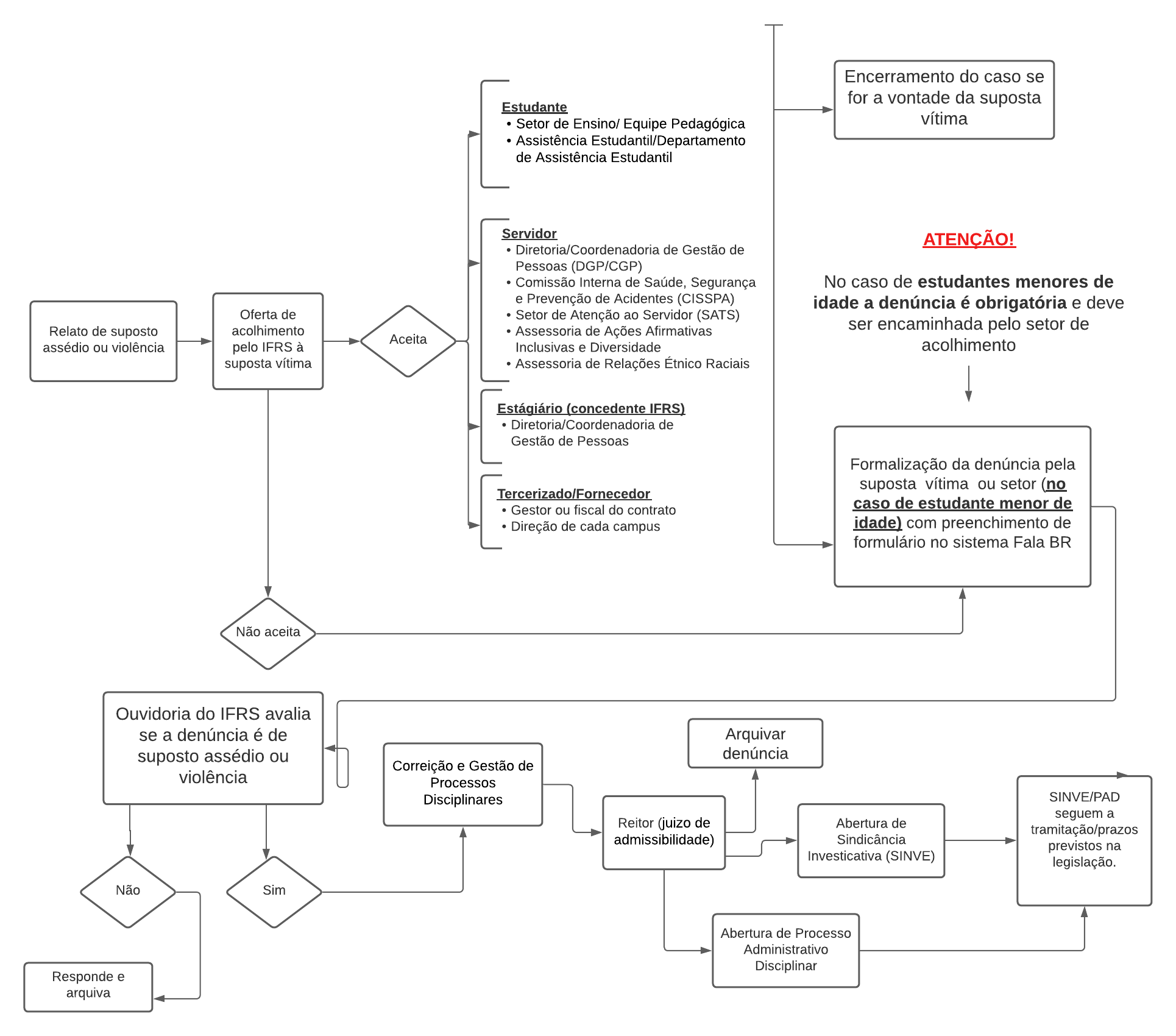 